PLANTILLA DE FORMULARIO DE DEDUCCIÓN DE NÓMINA		 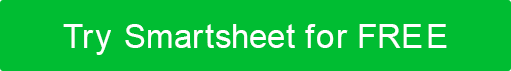 DESCRIPCIÓN DE LA DEDUCCIÓNINFORMACIÓN ADICIONALAUTORIZACIÓNENTIENDO QUE ESTE FORMULARIO AUTORIZA LA REDUCCIÓN DEL SALARIO BRUTO POR EL MONTO DE LAS DEDUCCIONES INDICADAS ANTERIORMENTE.  MI EMPLEADOR ESTÁ AUTORIZADO A DEDUCIR UNA CANTIDAD DIFERENTE EN CASO DE QUE HAYA UN CAMBIO DE DEDUCCIÓN A LO LARGO DEL AÑO.  ESTE DOCUMENTO AUTORIZA LA CONTIUCIÓN DE DEDUCCIONES AL AÑO SIGUIENTE EN CASO DE QUE NO SE PRESENTE UN NUEVO FORMULARIO ANTES DE FIN DE AÑO.  NOMBRE DEL EMPLEADOFECHA DEL FORMULARIOID DE EMPLEADOSSNFECHA DE ENTRADA EN VIGORTÍTULO DE LA POSICIÓNDEPARTAMENTOXDESCRIPCIÓN DEL TIPO%IMPORTEXDESCRIPCIÓN DEL TIPODESCRIPCIÓN DEL TIPO%IMPORTE401 k)OTROPRÉSTAMO 401(k)OTROSALUDOTROPRÉSTAMO PARA EMPLEADOSOTROFIRMA DEL EMPLEADOFECHAREPRESENTANTE DE NÓMINAFECHARENUNCIACualquier artículo, plantilla o información proporcionada por Smartsheet en el sitio web es solo para referencia. Si bien nos esforzamos por mantener la información actualizada y correcta, no hacemos representaciones o garantías de ningún tipo, expresas o implícitas, sobre la integridad, precisión, confiabilidad, idoneidad o disponibilidad con respecto al sitio web o la información, artículos, plantillas o gráficos relacionados contenidos en el sitio web. Por lo tanto, cualquier confianza que deposite en dicha información es estrictamente bajo su propio riesgo.